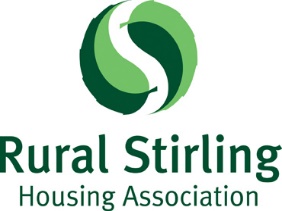 APPLICATION FOR EMPLOYMENTRural Stirling Housing AssociationStirling RoadDouneFK16 6AAPLEASE COMPLETE ALL SECTIONSCV will not be accepted.     The closing date for this application is 12 noon, Tuesday 19th April 2022When completed this form can be returned by e-mail to:   susan@rsha.org.ukOr by post to:Private and ConfidentialSusan MackayRural Stirling Housing AssociationStirling RoadDouneFK16 6AA(Please affix the required postage for weight/size of envelope if returning by post. Please mark Private and Confidential)(If returning the application form by e-mail please note that there is no need to also post a hard copy.  If shortlisted, you will be asked to sign your application form at interview.)Please note that the closing date for receipt of applications is 12 noon, Tuesday, 19th April 2022The information that you supply in this application form will enable the interview panel to decide whether to invite you to an interview.  Whilst all sections may not be relevant to you personally, you should complete the form as fully and as accurately as possible to enable your application to be given full consideration.  The information provided within your application form will be processed in accordance with the General Data Protection Regulations.  Please note that the first 3 pages and the Equal Opportunities Monitoring form will not be shown to the shortlisting panel.1. Position applied for:  Housing Officer Where did you see this post advertised?      2. PERSONAL DETAILS2. PERSONAL DETAILS2. PERSONAL DETAILSSurname:   Forename(s):   Title:   Address: Address: Address: Postcode Postcode Telephone (daytime): Telephone (evening): Telephone (evening): Mobile:  Email:  Email:  3.  ASYLUM & IMMIGRATION ACT 2006 and EU/EEA/Swiss nationalsThe Immigration, Asylum and Nationality Act 2006 makes it an offence to employ anyone who is not entitled to live or work in the UK. All applicants selected for interview will be required to provide evidence that they are entitled to live and work in the UK. Appropriate documentation may include the original of your current passport, visa, birth certificate or any other document [or combination of documents] indicated by the Act.  Freedom of Movement between EU and UK ended on 31st December 2020 and as a result changes came into effect for EU/EEA and Swiss nationals living and working in the UK from 1st January 2021.  Applicants in this category will require to provide evidence that they have the necessary right to work in the UK.Do you currently have the right to work and live in the UK?  	YES/NO (please delete as appropriate)4. REFERENCES Please give details of two referees. They should be qualified to comment on your ability and experience for this appointment and should include a referee from your current or most recent employer.  Rural Stirling Housing Association does not accept references from family members.Referees will not be approached prior to a conditional offer being accepted.4. REFERENCES Please give details of two referees. They should be qualified to comment on your ability and experience for this appointment and should include a referee from your current or most recent employer.  Rural Stirling Housing Association does not accept references from family members.Referees will not be approached prior to a conditional offer being accepted.Reference 1                                                         (Present or most recent employer)Name:   Reference 2(If appropriate)Name:  Address:Address:Occupation:  Occupation:  Telephone No:  Telephone No:  e-mail:  e-mail: 5. AVAILABILITY Are you available on the proposed interview date?                  Yes     No Notice period required?  6. Equality Act 2010We are committed to being an Equal Opportunities Employer.  If you have a disability as defined in the Equality Act 2010, are there any arrangements that would assist you in attending an interview? Please provide details below.7. DATA PROTECTION ACT 2018Information from this application will be processed for purposes permitted under the General Data Protection Regulations. You have, on written request, the right to access all personal data Rural Stirling Housing Association holds about you.Information about how your data is used, and the basis for processing your data is provided in Rural Stirling Housing Associations Transparency Statement.8. REHABILITATION OF OFFENDERS ACT 1974Due to the nature of our business, Rural Stirling Housing Association may require you to undertake a Disclosure Scotland Record Check for some posts.  The Rehabilitation of Offenders Act 1974 enables some criminal convictions to become spent or ignored, after a ‘rehabilitation period’.   Excepted posts are those to which the Rehabilitation of Offenders Act 1974 (Exceptions) Order 1975 applies.  You may be entitled to withhold information about convictions that are ‘spent’ under the provision of the act.  In the event of employment, any failure to disclose could result in dismissal or disciplinary action by your employer.  If selected for interview, you will be required to complete a Criminal Convictions Declaration Form which will only be reviewed if an offer of employment is being made.9. DECLARATION9. DECLARATIONI have read this application form fully and I declare that the information I have given in support of my application is, to the best of my knowledge and belief, true and complete.  I understand that if it is subsequently discovered that any statement is false or misleading, or that I have withheld any relevant information my application may be disqualified or, if I have already been appointed, I may be dismissed without notice.I have read this application form fully and I declare that the information I have given in support of my application is, to the best of my knowledge and belief, true and complete.  I understand that if it is subsequently discovered that any statement is false or misleading, or that I have withheld any relevant information my application may be disqualified or, if I have already been appointed, I may be dismissed without notice.Signed:  Date:   10. EDUCATION AND QUALIFICATIONS
Please give details of Qualifications obtained (N.B. you are not required to indicate any dates in this section, only details of your education and qualifications)Secondary Education
Further/Higher Education (University or further education establishment)Other Courses AttendedAdditional Information: Professional Qualification held: Membership of Professional Body:                                          Level of Membership Held:    11. PRESENT EMPLOYER (or if unemployed, details of last employer)11. PRESENT EMPLOYER (or if unemployed, details of last employer)11. PRESENT EMPLOYER (or if unemployed, details of last employer)11. PRESENT EMPLOYER (or if unemployed, details of last employer)11. PRESENT EMPLOYER (or if unemployed, details of last employer)11. PRESENT EMPLOYER (or if unemployed, details of last employer)Name & Address ofEmployerDate From:Date To:Position Held:Position Held:Salary and other benefits/paymentsSalary and other benefits/paymentsNotice Required:Notice Required:Reason for Leaving:Reason for Leaving:Description of Current Duties:   Description of Current Duties:   Description of Current Duties:   Description of Current Duties:   Description of Current Duties:   Description of Current Duties:   12. PREVIOUS EMPLOYMENT DETAILSPlease give details of your previous employment and any unpaid work or any other relevant experiences that you would like to mention, starting with the most recent:12. PREVIOUS EMPLOYMENT DETAILSPlease give details of your previous employment and any unpaid work or any other relevant experiences that you would like to mention, starting with the most recent:12. PREVIOUS EMPLOYMENT DETAILSPlease give details of your previous employment and any unpaid work or any other relevant experiences that you would like to mention, starting with the most recent:12. PREVIOUS EMPLOYMENT DETAILSPlease give details of your previous employment and any unpaid work or any other relevant experiences that you would like to mention, starting with the most recent:Name & Address ofPrevious Employer(s)FromMonth/YearToMonth/YearPosition Held, Main Duties and Reason for Leaving13.   CANDIDATE MATCH WITH PERSON SPECIFICATIONPlease describe how your experience, skills and knowledge would enable you to meet the Person Specification for this post. You should try to show evidence in this section of how you satisfy the criteria as defined in the Person Specification. PERSONAL ATTRIBUTES/SKILLSD = DesirableE = EssentialEvidenceEXPERIENCEExtensive knowledge of housing legislation and regulationEKnowledge of housing benefit and welfare reformEExperience in all key aspects of housing management – rent arrears, void management, allocations, tenancy management and dealing with anti-social behaviourETrack record of achievement in delivering front line housing management services and achieving individual and team objectivesERecord of successful customer engagementEReport writingEPolicy and procedure writingEAble to deal sensitively but assertively with difficult tenancy issuesEPerformance analysis and bench-markingEProficient in the use of Microsoft Office systemsEEXPERIENCEIdentifying, reporting and organising repairsDLiaising with other agencies / community organisations to solve problems and improve local conditions / servicesEUse of SDM housing softwareDQUALIFICATIONS/OTHER REQUIREMENTSEducated to Higher level or equivalentEA professional housing qualification (Minimum – CIH Level 3 Certificate in Housing Practice) EEducated to degree level in a relevant area of studyDA full driving licence and access to own car is an essential requirement of the post ESome flexibility over working hours is necessary to meet the requirements of the job.  This includes occasional work outside normal working hours and attendance at evening meetings E14. ADDITIONAL INFORMATION IN SUPPORT OF YOUR APPLICATION15. RELATIONSHIP TO STAFF MEMBERSIf you are related to any employee of Rural Stirling Association or anyone who has been employed as a staff member or has been engaged as a supplier, consultant or contractor in the last 12 months, please provide details: 16. RELATIONSHIP TO BOARD MEMBERSIf you are related to a Board member of Rural Stirling Housing Association or anyone who has been a Board member in the last 12 months, please provide details:17. USE OF CAR17. USE OF CARDo you own a car?Yes     No Do you have a full, clean driving licence? Yes     No Are you insured for Business purposes?		Yes     No 18. CANVASSINGCanvassing directly or indirectly in connection with this appointment shall disqualify your application. If discovered after appointment you will be liable to dismissal.19. CONFIRMATION OF QUALIFICATONSIf selected for interview you will be required to provide evidence of the original certificate(s) of all qualifications referred to in this application. This extends to membership of professional bodies.